         HARMONOGRAM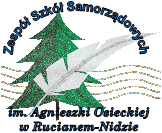 EGZAMINU ÓSMOKLASISTYTermin główny:język polski – 16 czerwca 2020 r. (wtorek) – godz. 9:00 matematyka – 17 czerwca 2020 r. (środa) – godz. 9:00 język obcy nowożytny – 18 czerwca 2020 r. (czwartek) – godz. 9:00Termin dodatkowy:język polski – 7 lipca 2020 r. (wtorek) – godz. 9:00 matematyka – 8 lipca 2020 r. (środa) – godz. 9:00 język obcy nowożytny – 9 lipca 2020 r. (czwartek) – godz. 9:00 